PERMISSION AND MEDIA RELEASE FORM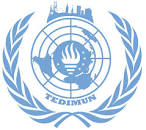 We need student and parent permission to use a person’s image, sound, and/or name in various media projects. Please read the following, mark the date and sign where indicated. Thank you.I grant permission for my child to participate in TEDIMUN'23 which will be held face to face and be hosted by TED Istanbul College between January 13-15.Yes, I consent.                                                                       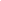 No, I do not consent.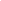 I grant permission for my child to appear in video or audio recordings, photographs, written articles, or on TEDIMUN’s website and social media accounts. This consent includes the use and editing of my child’s image, voice, and name in social media projects by TED Istanbul College to print and/or broadcast within Internet media outlets, such as newspapers, radio, and television stations and websites. I hereby release and discharge TED Istanbul College from any and all claims arising out of the use of these materials.Yes, I consent. 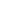 No, I do not consent.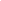 Date:Student name:Student’s date of birth:Student signature:Parent or legal guardian signature is required if the participant is under 18 years of age.Parent or legal guardian name:Parent or legal guardian signature:TEDIMUN‘23 İZİN VE İÇERİK KULLANIMI DİLEKÇESİKişinin görüntü, ses ve/veya ismini çeşitli medya projelerinde kullanabilmemiz için öğrenci ve veli iznine ihtiyacımız vardır. Lütfen aşağıda yazılanları önce okuyup daha sonra gerekli yere tarihi belirterek imza atınız. Teşekkür ederiz.Çocuğumun 13-15 Ocak tarihleri arasında TED İstanbul Koleji tarafından yüz yüze olarak gerçekleştirilecek TEDIMUN'23 konferansına katılmasına izin veriyorum.Evet, izin veriyorum.                          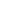 Hayır, izin vermiyorum.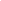 Çocuğumun video ve sesli kayıtlarda, fotoğraflarda, yazılı makalelerde veya TEDIMUN’un internet sitesi ve sosyal medya hesaplarında yer almasına izin veriyorum. Bu izin, çocuğumun görüntü, ses ve isminin TED İstanbul Koleji tarafından internet medya organlarında, gazete, radyo, televizyon kanalı ve internet siteleri gibi platformlarda paylaşılmak amacıyla düzenlenmesi ve kullanımını içermektedir. Bu vesile ile TED İstanbul Koleji’ni bahsedilen materyallerin kullanımından doğabilecek her türlü  sorumluluktan ibra ediyorum ve muaf tutuyorum.Evet, izin veriyorum. 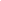 Hayır, izin vermiyorum.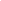 Tarih:Öğrenci ismi:Öğrenci doğum tarihi:Öğrenci imzası:Katılımcının 18 yaşının altında olması durumunda ebeveyn/kanuni vasi imzası zorunludur.Ebeveyn veya kanuni vasi ismi:Ebeveyn veya kanuni vasi imzası: